                                            فرم پرداخت هزینه داوری پایان نامه ، رساله   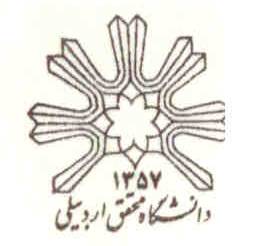 ریاست محترم دانشکده کشاورزی و منابع طبیعیبا سلام و احترام، خواهشمند است دستور فرمایید نسبت  به پرداخت حق الزحمه داوری  پایان نامه / رساله  دانشجویان دانشکده کشاورزی و منابع طبیعی به شرح جدول زیر اقدام شود.نام و نام خانوادگی مدیر گروه                                                                            امضا و مهر مدیر گروهعامل محترم مالی دانشکدهباسلاممقتضی است نسبت به پرداخت هزینه فوق الذکر اقدام نمایید.امضاء رئیس دانشکدهمدارک لازم:حکم کارگزینی    2 - فرم داوری    3 - مجوز دفاع    4- فرم ارزیابی و تصویب شده کمیته داورانردیفپایان نامه رسالهنام و نام خانوادگیداوردانشگاهمحل کار داورنام و نام خانوادگی دانشجوتاریخ دفاع دانشجوحق الزحمه داورمبلغ به ریالشماره حسابداور